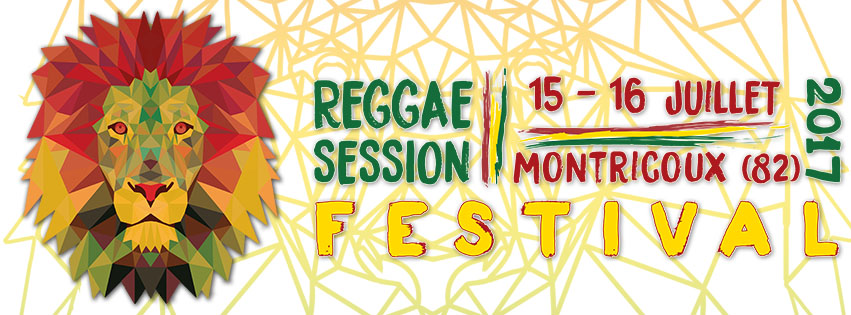 PARTICIPATION AU VILLAGE GOURMANDDU REGGAE SESSION FESTIVAL  2017Le reggae session festival, organisé par l'Association Médit échanges et Musiqueet Sourire, se déroule dans la cour du château Marcel Lenoir à Montricoux (82)du 14 au 16 juillet 2017.Le festival est ouvert au public aux horaires suivants :				Village du festival			 Concert				Espace castel			          Espace TowerVENDREDI 14 JUILLET      Gratuit ! de 10h à 19h00 SAMEDI 15 JUILLET          Gratuit! de 10h à 16h30			17h00 à03h00										Bracelets obligatoiresDIMANCHE  16 JUILLET     Gratuit! de 10h à 16h30		17h00 à03h00										Bracelets obligatoiresREGLEMENT INTERIEURObjetLe présent règlement a pour objet de règlementer la participation au VillageGourmand du reggae session festival, organise par l'association Médit échanges ET Musique et sourire qui se déroulera du vendredi 14 au dimanche 16 juillet 2017.Conditions d'inscriptionLes commerçants seront obligatoirement professionnelsL’inscription sera considérée définitive à réception du dossier complet :Règlement Intérieur et bon de réservation d’emplacement complété et signé.Faisant partie intégrante du Règlement Intérieur, accompagné de l’ensemble desPièces et  d’un  chèque signé (encaissable  le 17 juillet) et le solde  par virement bancaire à la date du 1 mai.Date limite de renvoi du dossier complet : Lundi 01 mai, passe ce délaiil sera considéré que le participant renonce au festival.Tout dossier incomplet à cette date ne pourra donner lieu à la délivrance d'unEmplacement.Selon les circonstances, l’association Médit échanges et Musique et sourire se réservent le droit d'exiger d'autres documents si elle le juge nécessaire.- Adresse de renvoi du dossier :Médit’ échanges-reggae session festival972 chemin de Meauzaguels82290 Lavilledieu du templeSiret 81885116400017        APE :9499ZAttribution d'autorisationSous réserve que le dossier soit complet et accepté, l'organisateur délivreraUne autorisation nominative au commerçant  pour l'installation de son stand pendant la durée du festival.L'autorisation est personnelle et intransmissible La sous-location de l'emplacement ou l'installation d'un autre stand que celuiPour lequel l'autorisation a été donnée est interdite et entraine l'exclusion duParticipant.Droit d’inscriptionTarifs appliques (forfait pour les 3 jours de festival)Les tarifs sont fixes par l'Association Médit’ échanges et Musique et sourire.  Commerçant : 500 € TTCPour une organisation solidaire, prévoir 20 sandwichs /Jour à votre charge, midiEt soir (Bénévoles, techniciens, organisations, sécurités, tri, préventions, secours)L’emplacement : (Vente à emporter)Emplacement : 6M*3MPoint d’eau (prévoir évacuation) Puissance électrique max 6KW.Fournir extincteur à jour et couverture anti-feu. Cuisson au gaz privilégié (tuyau date de validité en cours).Respect des horairesInstallation : Mercredi 12 juillet 2017 à partir de 14h.Important : Les installations devront être impérativement terminées le jeudi 13 à 14h, pour permettre le contrôle, du passage de la Commission de sécurité prévu a 15h. Démontage : lundi 17 juillet 2017 à partir de 4h du matin.Aucun démontage anticipe avant la fin du festival ne sera tolère a l’issue du festival les emplacements doivent être laisses propres et remis dans leur état initial.Gardiennage du siteLe site est gardienne à partir de mercredi 12 juillet à 20h jusqu’au lundi 17 Juillet à 08h00 du matin.Durant le festival             03h à 10 h du matin.En dehors de ces horaires, votre emplacement est sous votre responsabilité.Nous invitons cependant les commerçants à mettre en sécurité les équipementsEt/ou produits de valeur.Produits proposésLa vente des produits est soumise aux règlementations de la législation enVigueur applicable aux produits ou aux secteurs d'activités proposes L'information du consommateur se fait selon les règles communément Applicables.L'affichage des prix est obligatoire.La vente des boissons est strictement interdite (réservé à l’organisation)         (Sauf bouteille d’eau).Fournir liste des produits vendus et tarification Fournir photos du stand. (Obligatoire).Info : le festival est aux couleurs de la Jamaïque(Merci pour la valeur ajoutée du stand).Accueil des commerçants au Bureau d'accueil du festivalPour :Enregistrer sa présence et prendre connaissance de son emplacement.Récupérer son badge de stationnement et le plan d’accès au parking.Recevoir les informations de dernière minute concernant le déroulement du Village.Procéder au règlement du solde.Le stationnement des véhicules est interdit sur le lieu d'expositionL'accès des véhicules est autorisé en dehors des horaires d’ouverture duFestival pour les opérations de déchargement et de chargement de matériel etDes produits.Un parking réservé aux artisans est prévu pour le stationnement des véhiculesPendant les horaires d’ouverture. (En cours).Respect de l’esprit du festival et du voisinageLes commerçants agiront en professionnels. Ils s'engagent à accueillir les visiteurs dans un esprit de partage, d'échange et de découverte autour de leur productionIl est interdit d'utiliser des appareils sonores.La souscription à une police d’assurance est obligatoireLe participant prendra toutes les précautions et dispositions pour garantir laSécurité du public. Il se prémunira contre tout risque inhérent à son exploitationSusceptible d’engager ses responsabilités civiles et pénales.Le participant doit être titulaire d’un contrat d’assurance Responsabilité CivileProfessionnelle couvrant tous les risques lies a son activité.Annulation de la manifestationLa responsabilité de l’organisateur, l’Association Médit’ échanges et Musique et sourire, ne sauraient être engagée si, pour un cas de force majeure, tel que défini par la loi, le festival devait être modifie, écourte ou annulé. En toute hypothèse, les commerçants ne peuvent porter aucune réclamation, niPrétendre à une quelconque indemnité (sauf remboursement de l’acompte en casD’annulation connue huit jours à l’ avance).Acception / dépôt du règlement Le fait de participer à la manifestation implique l’acceptation pure et simple duPrésent règlement dans son intégralitéToute infraction au présent règlement peut entrainer l’exclusion du participant.Tout litige relatif à l’interprétation ou à l’exécution du présent règlement seraSoumis, après épuisement des voies amiables, à la compétence du TribunalD’Instance de Montauban quel que soit le domicile ou la résidence des parties, ceQui est formellement accepte par elles.Je soussigne(e), M      Atteste avoir pris connaissance du Règlement Intérieur de participation au VillageGourmand de reggae session festival et m'engage à le Respecter.Pieces à fournirs Photo copie carte non sédentaire.Extrais K BISS  moins de 3 mois.Attestation d’assurance professionnelle.Copie pièce d’identité.Attestation à jour URSSAF. Photo copie carte grise du véhiculeDéclaration service vétérinaireFait à :     			Le : Signature (Précédée de la mention manuscrite "Lu et approuve" et parapher toutes les Pages)BON DE RESERVATION D’EMPLACEMENTNom de la personne a contacté (suivi du dossier pour votre structure) :     ……………………………………………………………………………………………………………………………Raison Sociale :            Adresse :      Code Postal :        Ville :      Tel.       E-mail :      Adresse Internet :      Nature de l’activité :      Statut :  Société  Commerçant  Association  Autre      Adresse de facturation (si différente)      N° Assurance Responsabilité Civile et nom de la compagnie :N° d’immatriculation du véhicule :       AmbulantsNombre de personnes présent sur stand.  (Limité à 4 pass)Un acompte de 50%, du montant TTC par virement bancaire du coût de l’emplacementPour l’enregistrement de la réservation. Le paiement de l’acompte est définitifEt ne sera pas remboursé ainsi que le chèque du solde, sauf cas prévu au règlement A l’ordre de : Association medit’échanges.(IBAN) FR76 1120 6201 5900 2991 4902 125Code etab		Code guichet	    n°de compte       Clé RIB11206		            20159		     00299149021	     25Siret 81885116400017        APE :9499ZFait à :               Le (Précédée de la mention manuscrite "Lu et approuve" et parapher toutes les pages)Signature: